PLANTILLA DE INSTRUCCIÓN DE DEFINICIÓN DE PROYECTO 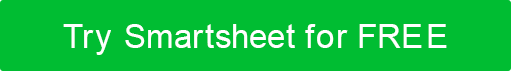 Paso 1. Entregables del proyectoEnumere todos los entregables del proyecto y describa brevemente cada uno. No enumere las fechas. Agregue más filas según sea necesario.Paso 2. Lista de tareas del proyectoEnumere todas las tareas del proyecto que se completarán, en función de los entregables enumerados en la sección anterior. No enumere las fechas. Agregue más filas según sea necesario. Alternativamente, puede adjuntar su estructura de desglose de trabajo (WBS) a la declaración de alcance. Paso 3.  Fuera del alcanceEnumere los entregables o tareas que no completará o proporcionará como resultados de este proyecto.Paso 4. Supuestos del proyectoPor favor, enumere cualquier factor del proyecto que considere verdadero, real o cierto. Las suposiciones generalmente implican un cierto grado de riesgo.Paso 5. Restricciones del proyectoPaso 6. Estimaciones actualizadasPaso 7. AprobacionesPROYECTO NO.FECHA DE ENVÍOOBJETIVOS DEL PROYECTO: Describa las metas de alto nivel del proyecto y cómo se relacionan con los objetivos generales del negocio.OBJETIVOS DEL PROYECTO: Describa las metas de alto nivel del proyecto y cómo se relacionan con los objetivos generales del negocio.ENTREGABLE NO.DESCRIPCIÓN123Estructura de desglose del trabajo (WBS) adjuntaEstructura de desglose del trabajo (WBS) adjuntaNoSíProporcione el enlace si corresponde.TAREA NO.DESCRIPCIÓNPARA ENTREGABLE NO. ...INTRODUCIR TAREA #123Este proyecto NO logrará o incluirá lo siguiente:No.PRESUNCIÓN123FECHA DE INICIO DEL PROYECTOFECHA DE LANZAMIENTO / PUESTA EN MARCHAFECHA DE FINALIZACIÓN DEL PROYECTOENUMERE CUALQUIER FECHA LÍMITE (S) ESTRICTA (S)ENUMERE OTRAS FECHAS / DESCRIPCIONES DE HITOS CLAVERESTRICCIONES PRESUPUESTARIAS
Introduzca información sobre las limitaciones presupuestarias del proyecto (presupuesto total del proyecto, presupuesto máximo para los entregables clave del proyecto).RESTRICCIONES DE CALIDAD O RENDIMIENTO
Introduzca cualquier otro requisito para la funcionalidad, el rendimiento o la calidad del proyecto.RESTRICCIONES DE EQUIPO / PERSONAL
Ingrese cualquier restricción con respecto al equipo o las personas que afectarán el proyecto.RESTRICCIONES REGULATORIASIntroduzca cualquier restricción legal, política u otra restricción regulatoria.Estimar las horas requeridas para completar el proyecto.  Introduzca el número total de horas.NOMBRE Y TÍTULO DE LAS PARTES INTERESADASPAPEL DE LAS PARTES INTERESADAS / APROBADORESFECHA DE PRESENTACIÓN PARA SU APROBACIÓNFECHA DE RECEPCIÓN DE LA APROBACIÓNRENUNCIACualquier artículo, plantilla o información proporcionada por Smartsheet en el sitio web es solo para referencia. Si bien nos esforzamos por mantener la información actualizada y correcta, no hacemos representaciones o garantías de ningún tipo, expresas o implícitas, sobre la integridad, precisión, confiabilidad, idoneidad o disponibilidad con respecto al sitio web o la información, artículos, plantillas o gráficos relacionados contenidos en el sitio web. Por lo tanto, cualquier confianza que deposite en dicha información es estrictamente bajo su propio riesgo.